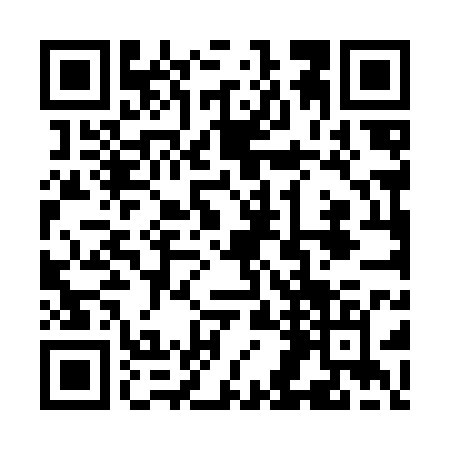 Prayer times for Kikori, Papua New GuineaWed 1 May 2024 - Fri 31 May 2024High Latitude Method: NonePrayer Calculation Method: Muslim World LeagueAsar Calculation Method: ShafiPrayer times provided by https://www.salahtimes.comDateDayFajrSunriseDhuhrAsrMaghribIsha1Wed5:136:2512:203:426:157:232Thu5:136:2512:203:426:157:233Fri5:136:2512:203:416:157:224Sat5:136:2512:203:416:157:225Sun5:136:2512:203:416:147:226Mon5:136:2512:203:416:147:227Tue5:136:2512:203:416:147:228Wed5:136:2512:203:416:147:229Thu5:136:2512:203:416:147:2210Fri5:136:2512:193:416:137:2211Sat5:136:2612:193:416:137:2212Sun5:136:2612:193:416:137:2213Mon5:136:2612:193:416:137:2114Tue5:136:2612:193:416:137:2115Wed5:136:2612:193:416:137:2116Thu5:136:2612:193:416:137:2117Fri5:136:2612:193:416:137:2118Sat5:136:2712:203:416:127:2119Sun5:136:2712:203:416:127:2120Mon5:146:2712:203:416:127:2121Tue5:146:2712:203:416:127:2122Wed5:146:2712:203:416:127:2223Thu5:146:2712:203:416:127:2224Fri5:146:2812:203:416:127:2225Sat5:146:2812:203:416:127:2226Sun5:146:2812:203:426:127:2227Mon5:146:2812:203:426:127:2228Tue5:146:2812:203:426:127:2229Wed5:156:2912:213:426:127:2230Thu5:156:2912:213:426:127:2231Fri5:156:2912:213:426:127:22